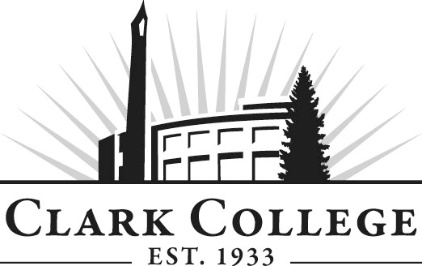 ADDICTION COUNSELING ADVISORY COMMITTEEMINUTESFriday, May 21st, 2021* 11.30am-1.00pmZoom Online Members Present Lynette Tracy (Committee Chair), Lifeline Connections; Ken Burton (Vice Chair), Western Psychological Services; Laurie Ellett, Helping Professionals Wellness Center; Aaron J. Larson, American Behavioral Health Systems; Sean Moore, Workforce SW; Lindsay Newcomer, Family Promise of Clark County; Gwendolyn Papenfuse, Family Promise of Clark County Members Absent: Bobbi Bjork, Rainier Springs; Rebecca Bradley, Rainier Springs; Kate Budd, Council for the Homeless; Stephanie Kocker, Community Services NW; Larissa Klein, Rainier Springs; Michael Miller, Community Services NW; Katie Moore, Daybreak Youth Services; Jared Sanford, Lifeline Connections; Britney Sorensen, Cowlitz Tribal Treatment; Clark College: Marcia Roi, Department Head; Chris Thompson, Clark County/Instructor/Advisor; Joe Jenkins, Advising; Michele Volk, Director of Child and Family Studies/Interim Dean of Social Sciences and Fine Arts; SueAnn McWatters, Program Specialist – Advisory CommitteesLynette Tracy called the meeting to order at 11:34am and introductions were made.APPROVAL OF PREVIOUS MEETING MINUTESThe minutes of February 19th, 2021 were presented for approval; Sean Moore motioned to approve. Lynette Tracy seconded and was unanimously approved. NEXT MEETING DATEThe committee will meet again Friday, November 5th, 2021 at 11:30am.  ANNOUNCEMENTS FROM THE COLLEGE AND DEPARTMENTMichele Volk and SueAnn McWatters made the following announcements: Michele Volk introduced herself to the committee as the Interim Dean for Social Sciences and Fine Arts. She stated that the college is currently in the midst of budget cuts. Lynette Tracy asked if the program is in danger of being cut. Michele Volk assured the committee that the program is stable and that there are no plans of the program going away. The college is also planning on a 25% reentry in the fall that will be face to face. Dr. Sachi Horback is no longer with Clark College. Miles Jackson has become the interim Associate Vice President of Instruction and Genevieve Howard has become the Interim Vice President of Instruction. HOUSE BILL 1311 ON APPRENTICESHIPS Marcia Roi stated that she has had numerous meetings with the Behavioral Health Institute. On May 3rd, House Bill 1311 was signed. It says that anyone that wants to sit for the test has to have both an Associate’s degree and 90 college credits or go through an apprenticeship. They came to the Department of Health SUDP Advisory Committee and presented. It was a very frustrating meeting as many questions were not being thoroughly answered. The state board is now involved. Next year, there is a plan to create Apprenticeship Baccalaureates. BHS has stated that they will be partnering with colleges including Wenatchee and Clover Park, however there seems to be a disconnect as both of those colleges do not seem to be on board or have even heard about it. Marcia spoke with Linda Grant who is the President of AAP (Association of Addiction Providers). Linda stated that many of the providers are not on board, because the agencies would have to teach the ENTIRE curriculum. The agency also has to pledge to hire the person after the 4,000 hours no matter what. At the end of two years, the apprentice will be paid at a higher wage. After some concerns, the apprenticeships will now follow the top 21 competencies, however they are leaving out the knowledge, skills and attitudes. Their plan is to write a statewide curriculum just for apprenticeships that the employer is expected to follow. Sean Moore explained that in the conversations that he has had, the focus is about connecting individuals who are in rural locations as well as adults who have different learning styles. He suggested coordinating a meeting with the local colleges and major healthcare providers to have a conversation on what this looks like in the next five years. He would invite Mark from HAC (Healthcare Apprenticeship Consortium) to give a high level overview. There is a huge need for certified SUDPs and SUDP supervisors. Marcia stated that they are offering a supervisory course at Clark that is 3 credits. BASHS FIELD PLACEMENT SITE SUGGESTIONS Marcia stated that she is getting a huge amount of field placements. Jimi Evans has graciously offered to step up and do field placements during the summer. There will be no billable work as it is a class. However, the second half of the BASHS field placement allows the student to write a grant proposal for a program/project that the organization really wants to pursue. And in some cases, it has been funded. INDUSTRY UPDATESLynette Tracy spoke on Lifeline Connections. The crisis center has been open for a while now. There is some progress on the involuntary treatment management. They did close two sites over the winter; Camas and Centralia/Chehalis offices. Aberdeen and Bellingham are up and running. They are awaiting guidelines and updates from COVID to see when they will be moving back to the office.  Ken Burton stated that they are looking at building six new facilities. He will invite the new supervisor to the next meeting. Aaron J. Larson explained that he just completed his Master’s degree so that he can get dual credentialed. The crisis wellness center has 12-16 clients. They can hopefully do more when COVID ends. It is a very interesting place to work for those coming out of Clark. They will get a lot of mental health experience. It is not a very high level of care as they are more residential. He helps a lot of clients get into SUD programs. Lifeline Crisis wants him to become a supervisor so the Clark course for supervisory experience would be great knowledge.  Laurie Ellett stated that they have applied for a license including the mental health supported, employment supported housing, etc. It is still pending. Domestic violence intervention treatment has been very busy. Marcia stated that she has some students that want to work with YWCA for field placements. Laurie did say that they will need to get 30 hours of training with victims and 30 hours of victims with perpetrators. The agency wants an employee with a bachelors however, they will make exceptions. Marcia made a suggestion to create a special topics course as a training for domestic violence. Chris Thompson explained that state and national numbers are down. In regards to advising, courses are filling up. Lynette Tracy adjourned the meeting at 1:11pm.Prepared by SueAnn McWatters